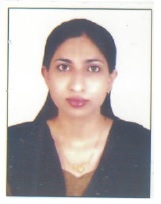 Professional Objective										Obtaining the position of High School social studies/commerce teacher in an organization which will offer me an opportunity to share my theoretical knowledge and practical experience would be employed to their full potential, appreciated and skills for the growth of an organization.Synopsis of skills											Profound knowledge of social studies and commerceAbility to access the performance of students and provide them the correct feedbackExcellent communication and written skillsAbility to experiment on different sections of  social studies and commerceCapacity to research and problem solving attitudeAbility to motivate students as well as guide them for better resultsHighly skilled in analyzing the subject to the students as well as an ability to use different methods of teachingsAbility to maintain good relationship with students as well as parentsEducational Qualifications										Completed the Masters in Commerce(m.com) with Specialization in Accounting from Osmania University, Hyderabad, India in the year 2008Completed the Bachelor’s Degree in Commerce(b.com) with Computers from Osmania University, Hyderabad, India in the year 2006Completed the Bachelor’s Degree in Education (B.Ed.) in Social Studies and English from Osmania University, Hyderabad, India in the year 2015.Certificate of Participation										e           Commerce vision O.U. diamond jubilee celebrations 2006 – 2007.Inter collegiate techno – cultural fest 2008.Orientation programme to young teachers 2010.Technical skills											e           Enough knowledge of computer programs (operating systems, utility software, accounting packages, web technology).Good knowledge of internet access.Professional Experience										e           Worked as a commerce lecturer              Indira Priyadarshini Government degree college, Hyderabad, India from year 2008 to 2012.Worked as counselor and examinerIndira Gandhi open university, AP, India from the year 2009 to 2013.Worked as evaluator in examination panelOsmania University for the year 2012.ResponsibilitiesProvided study material to the students and guided them for  using that materialPreparing the lessons according to the needs of the studentsArranging the tests for the students for being efficient in the subject.Discussing with students and clarifying their doubts regarding the study work.Assigning the study work to the students and helping them to achieve the problems regarding the work.Providing the healthy atmosphere for better results in the teaching process.Participating with students in a discussion so that they can state their problems as well as update their knowledge.Advising the students regarding the study related issues and thus making them proficient in the subject.Motivating the students, evaluating their performance, and providing them a concrete feedback.Using the qualities for the growth of an organization.Achieving the determined goals of an organization.Area of Interest to Teach                    									       Organizational theory and behavior.EntrepreneurshipManagerial Economics.Business communication.Economic Environment and policyOrganizational development and team building.Leadership and change management.Performance appraisal and counsellingSocial studies.Hobbies	                      										e           Reading books, Creative arts, Socializing, CookingLanguages Known	                      									e           EnglishHindiUrduPersonal Information											sName			: 	Nikhath Nationality		:	IndianMarital Status		: 	MarriedVisa Status		: 	On Husband VisaAddress                              :             Sharjah UAE